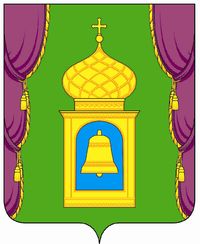 ГлаваГорода ПушкиноПушкинского муниципального района Московской областиПОСТАНОВЛЕНИЕот 07.09.2012                                                                                                                                        № 224О внесении изменений в постановление главы города Пушкино Пушкинского муниципального района Московской области от 20.08.2012 № 199 «Об образовании избирательных участков для проведения голосования и подсчета голосов избирателейна выборах главы г. Пушкино»В связи с местом нахождения избирательного участка № 2292 в помещении ГУ УПФ РФ № 16 по г.Москве и Московской области (г. Пушкино, ул. Боголюбская, дом № 1), находящемся в государственной собственности, и местом нахождения избирательного участка № 2293 в помещении Негосударственного общеобразовательного учреждения «Пушкинский  лицей экономики, политики и права» (г. Пушкино, 1-й Добролюбовский проезд, дом № 30), находящемся в частной собственности, руководствуясь ст. 19 Федерального закона от 12.06.2002 № 67-ФЗ «Об основных гарантиях избирательных прав и права на участие в референдуме граждан Российской Федерации», ст. 10 Закона Московской области от 11.07.2006 № 101/2006-ОЗ «О муниципальных выборах в Московской области»,ПОСТАНОВЛЯЮ:   1. Внести изменения в постановление главы города Пушкино Пушкинского муниципального района от 20.08.2012 № 199 «Об образовании избирательных участков для проведения голосования и подсчета голосов избирателей на выборах главы г. Пушкино» (далее -постановление):1.1. Изложить абзац «избирательный участок № 2292» пункта 1 постановления в следующей редакции:Избирательный участок № 2292Включить в состав участка домовладения: Улиц: Авиационная, дома №№ 2-16 (четная сторона), дома №№ 1-17 (нечетная сторона); Боголюбская, дома №№ 3а-18; Добролюбова, дома №№ 2-28 (четная сторона), дома №№ 1-15 (нечетная сторона); 2-я Домбровская, дома №№ 2-12; Лесная, дома №№ 1-16/3; Льва Толстого, дома №№ 1-17; Островского, дома №№ 1-19; Первомайская.Проездов: 1-й Добролюбовский, дома №№ 1-22.Установить место нахождения участковой избирательной комиссии и место голосования в помещении МБОУ «Средняя общеобразовательная школа № . Пушкино» - ул. 2-я Домбровская, дом № 26, тел  993-41-44.1.2. Изложить абзац «избирательный участок № 2293» пункта 1 постановления в следующей редакции:Избирательный участок № 2293	        Включить в состав участка домовладения:Улиц: Акулова гора; Акуловское шоссе, дома №№38,50; Заводская, дома №№ 8, 10, 12, 14; Льва Толстого, дома №№ 19-36, № 36/6; Трудовая.Проездов: Авиационный; 3-й Акуловский, дома №№ 10-16; 4-й Акуловский; 1-й Добролюбовский, дома №№ 23-30; Льва Толстого.Установить место нахождения участковой избирательной комиссии и место голосования в помещении МБОУ «Гимназия № . Пушкино» - ул. Железнодорожная, дом № 14,                    тел. 535-31-88.2. Управлению правового, организационного и кадрового обеспечения организовать публикацию данного постановления в межмуниципальной газете Пушкинского района «Маяк» и на официальном сайте администрации города Пушкино (www.pushkino-adm.ru).3. Контроль за выполнением настоящего постановления возложить на первого заместителя главы администрации города Пушкино Медведеву О.Н.                                                                                                                           В.В. Лисин